Sperm production and allocation to risk of sperm competition in the black soldier fly Hermetia illucensFrédéric Manas*, Carole Labrousse, Christophe BressacInstitut de Recherche sur la Biologie de l’Insecte (IRBI), UMR 7261 CNRS-University of Tours, 37200 Tours, France*Corresponding authorCorrespondence: frederic.manas@univ-tours.frAbstractIn polyandrous species, competition between males for goes on after copulation via the competition of their ejaculates for the fertilisation of female’s oocytes. Different models of sperm competition predict adaptative plasticity of males in the production and allocation of their spermatozoa. These predictions were tested in the black soldier fly (BSF) Hermetia illucensfarmed insect  biology is little known despite economic interest for bioconversion and as an animal feed. Two were carried out to modify the risks of sperm competition perceived by the males. The first consisted of placing adult males in different social contexts (alone or in groups of 10) and then measuring their sperm production. The second took place at the beginning of the copulation; pairs were transferred to different contexts of risk of sperm competition (empty cages, cages containing 10 males or cages containing 10 females), then the spermathecae of the females were collected in order to count the number of spermatozoa allocated by the males. ales in groups of 10 showed more spermatozoa in their seminal vesicles than males alone. Regarding sperm allocation, spermathecae of females in groups of 10 males, as well as those in groups of 10 females, had more spermatozoa than those . Copulation duration was not affected by these treatments. These manipulations of sperm competition risk showed that sperm production and allocation are dependent on social context in BSF. The existence of these mechanisms  reproduction underline the importance of studying  fertility.Keywords: Reproduction, Farming insect, Social context, Copulation, SpermathecaIntroductionThe struggle for reproduction is an important selective pressure leading to many evolutionary adaptations which is particularly typified by the competition between males of polyandrous species (Andersson, 1994). Fifty years ago, Parker (1970) theorized that intrasexual competition between males could be expressed both before and after copulation, as it could continue within female reproductive organs, in the form of sperm competition - i.e. ‘the competition within a single female between the sperm from two or more males over the fertilization of the ova’.Many physiological (Pizzari & Parker, 2009; Godwin et al., 2017), morphological (Córdoba-Aguilar et al., 2003) and behavioral (Alcock, 1994; Cueva del Castillo, 2003; Barbosa, 2012) traits have been interpreted n light of this paradigm shift (Parker et al., 1998; Wigby and Chapman, 2004). For example, longer spermatozoa swimming faster, or mate-guarding strategies are selected by sperm competition as they maximize male’s fertilization success in the competition (Alcock, 1994; LaMunyon & Samuel, 1999; Godwin et al., 2017; Lüpold et al., 2020). (Parker & Pizzari, 2010)(Ball & Parker, 1996, 1997)(Parker, 1990; Parker et al., 1997)(Ball & Parker, 1996, 1997)The predictions of models have been successfully tested in many organisms, including rodents, fish, and many insects (delBarco-Trillo, 2011). For example, in Drosophila melanogaster, sperm production increases when males are housed with other males for a long period of time  mean risks of sperm competition. Moreover the arrival of rival males during copulation  immediate risks of sperm competition (Engqvist & Reinhold, 2005)- induces focal males to transfer more spermatozoa to the female (Garbaczewska et al., 2013).(Kelly & Jennions, 2011 Sloan et al., 2018)The quantity of sperm produced or allocated is not the only component of copulation modified the context of sperm competition. For instance, the duration of copulation is particularly studied as it can be considered as a proxy for the amount of sperm allocated (Bretman et al., 2009; Barbosa, 2011), although it is not always true (see Weggelaar et al., 2019). Regardless of the sperm allocation, copulation duration is also predicted to vary with sperm competition risks (Alcock, 1994). By copulating longer, males undertake mate guarding thus preventing the female from remating (Alcock, 1994), a widespread behavior in insects (Lorch et al., 1993; Cueva del Castillo, 2003; Barbosa, 2011). In this study, we aimed to test  Despite its economic interest, studies on adults BSF and their reproductive biology are scarce. Giunti et al., (2018) reported a high prevalence of same-sex sexual behaviors in adults BSF, which can be associated to a high degree of polygyny in other species (MacFarlane et al., 2010). Multiple matings have been reported (Permana et al., 2020; Hoffmann et al., 2021) and morphological traits including complex spermathecae, long and numerous spermatozoa, large testes (Munsch-Masset et al., ) post-copulatory sexual selection pressures in this species. Here we experimentally manipulated the risks of sperm competition to examine the phenotypic plasticity in ejaculate expenditure. First, we tested whether long-term exposure to other males could affect sperm production (mean risks of sperm competition) in males’ seminal vesicles. Secondly, we assessed if the sudden appearance or disappearance of rivals (immediate risks of sperm competition) coupled with different mean sperm competition treatments could affect the duration of copulation and sperm in females.Materials and methodsRearing conditions in this study . Adultswere hosted in 50x50x50 cm cages at 24°C and were provided with a cotton ball saturated with water to maintain moisture. They were exposed to a 12 hours day/night regimen with Philips TLD 36W-84 fluorescent tubes positioned at 10 cm from the cages and providing 2000 to 6000 lux. After collection, eggs and larvae were maintained at 27°C, the developing substrate was the Gainesville diet (Tomberlin & Sheppard, 2002), no additional moisture was added during development. Pupae were collected and maintained at 24°C with sawdust until emergence. Emerging flies were collected and sexed daily for experiments. Females were isolated in 15x15x15cm cages in groups of 20 females per cage s for males, they were isolated differently depending on the treatment (see below).Production of spermatozoaales maintained under low risk of sperm competition . These individuals were , placed in individual 120 mL plastic containers preventing any visual or physical contact with other males and limiting olfactory cues. The second treatment consisted in placing ten males in a 960 mL plastic container allowing physical, visual, and chemosensory contacts, to simulate a high risks of sperm competition (n = 24).Allocation of spermatozoaAs BSF will not initiate copulations when  placed in a cage (Personal observations), the first step for the experiment on the immediate risks of sperm competition involved transferring 20 virgin males from both treatments (10 malesand 10 grouped males) to 15 cm cage containing 20 virgin females.Individuals remained in contact for 5 hours and fourteen were performed.Once copulations began, each mating pair was gently placed on the lid of a petri dish and transferred in a cage of similar size containing either no individuals to simulate low immediate risks of sperm competition (n = 38), 10 males to simulate high immediate risks of sperm competition (n = 38), or 10 females to test the ability of males to recognise genuine competitors (n = . Time was recorted once copulations were completed to duration, airs were kept together in petri dishes within which there is not enough space for extra copulations to occur (see Munsch-Masset et al., ), until dissection of the female reproductive tract. 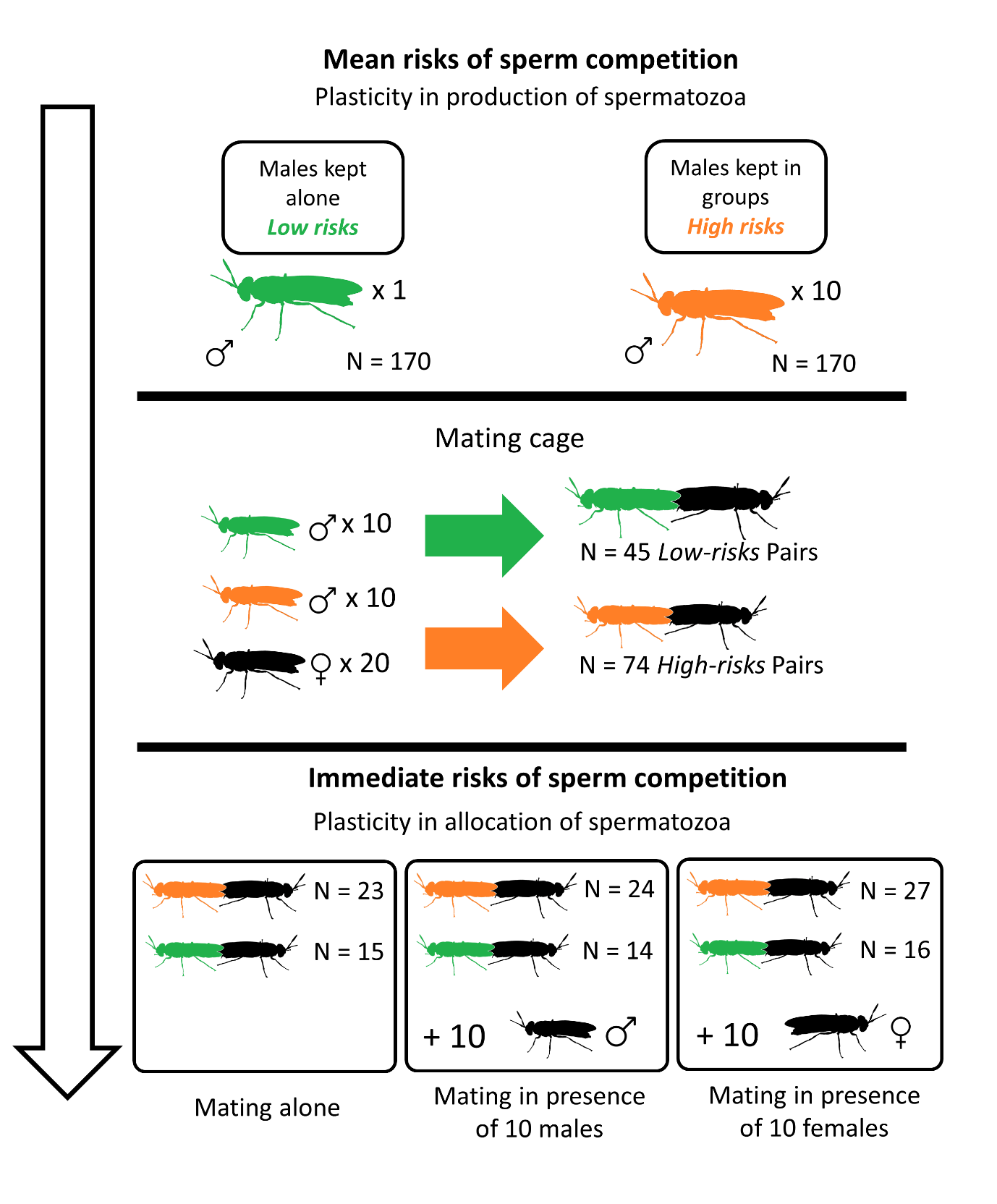 Dissections and collection of dataSince age can affect the number of spermatozoa in seminal vesicles (Munsch-Masset et al., ), we dissected males of similar ages (n = 5 males of 5 days, n = 28 males of 6 days and n = 10 males of 8 days, and we controlled the age in the statistic models, see below). Dissections were performed under a in PBS saline buffer using fine forceps. For all males, the abdomen was opened after decapitation to collect seminal vesicles which were then placed on a slide and gently uncoiled with fine forceps. he seminal vesicles were photographed and their whole length was measured with ImageJ. A drop of DAPI was then applied to the preparation to label the nuclei of the spermatozoa for counting in a section of one of the two seminal vesicles using a fluorescence microscopex20 objective as in Munsch-Masset et al., (). The length of this section was also measured to obtain the ratio between the sperm-counted-section and the whole seminal vesicles. Then, this ratio was multiplied to the number of sperm counted within the portion to obtain the total number of spermatozoa in the seminal vesicles. Finally, this was doubled for the total number of sperm of one male.The dissection of females took place the day after copulation. The two individuals of a pair were photographed to measure the head width using ImageJ . For all individuals, the abdomen was opened to collect the three spermathecae which were then placed on a slide. Before crushing them with a microscope to release the spermatozoa, a drop of DAPI was applied to the spermatheca to mark the nucleus of the spermatozoa which were counted under a fluorescence microscope x20 objective.Statistical analysesTo test our hypotheses, linear mixed models (LMM) were used with the lmer function in the lme4 package in R (Bates et al., 2015).  To study the copulation duration, we used cox proportional hazard model with the coxphfunction in the survival package in R (Therneau, 2019). In the same way, age, sizes of the male and the female and both sperm competition risks treatments were included as fixed effects in the model.The day of sampling was included as a random effect to account for variability inherent to each series in the sperm count in the models. The fixed effects in our models were tested using the lmerTestpackage (Kuznetsova et al., 2017), with type III ANOVA F statistics using Satterthwaite approximations for the linear mix models and with type III ANOVA Chi statistics for the survival model. The assumptions of the linear mixed model, including normality of residuals, constant variance, and absence of multicollinearity among the independent variables were checked graphically. As heteroscedasticity in the models was deteted, a logarithmic transformation was applied on the response variables. We also assessed the proportional hazards assumption of the cox model using Schoenfeld residuals and found no significant violations of this assumption.All statistical analyses were performed using R version 4.0.2 (R Core Team, 2020). The significance level was set at alpha = 0.05 for all tests. Quantitative data are presented as means ± standard errors (SE) and hazard ratios (HR) are reported for cox models.ResultsOn average, 5 hours of contact at this population density – 20 females and 20 males - allowed 7± 0.mating to occur.rouped males copulated significantly more than single males (Fisher’s exact test: P = 0.0). In total n = copulations from grouped males and were observed.Production of spermatozoaThe number of spermatozoa found in the seminal vesicles of the males was neither related to their size (F1,= 0.; P = 0.) nor with their age (,= 0.; P = 0.) nor with the length of their seminal vesicles (F1,3 = 1.; P = 0.). However, the treatment of mean risks of sperm competition showed a significant effect on the number of spermatozoa in the seminal vesicles of males (F1,= 7.; P < 0.01 ; full model R² = 0.20) (Fig.1). Males kept in groups had a mean 43 % increase in the number of spermatozoa (mean ± SE : 15578 ± 1105, n = 24) in their seminal vesicles compared to males (mean ± SE : 10920 ± 1200, n = 19).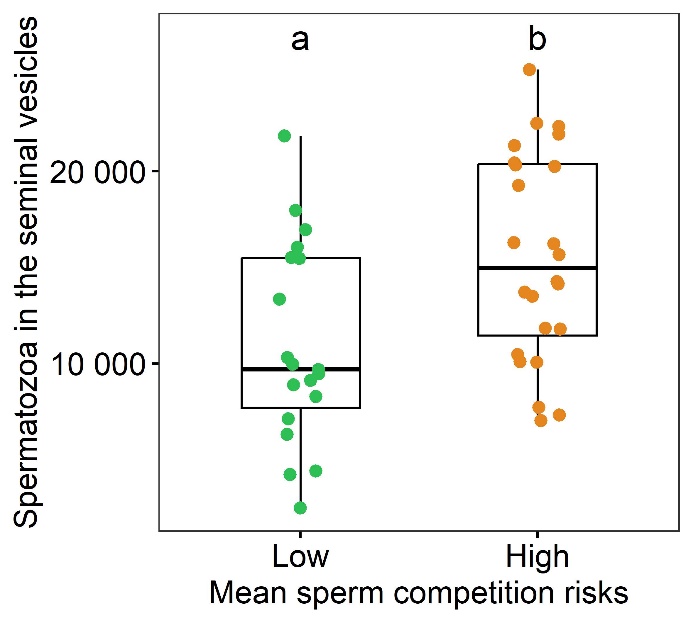 Figure  - The number of spermatozoa in the seminal vesicles of males according to the mean sperm competition treatment (either the male or the male within a group of 10 males) Box plots show median (horizontal bars), upper, and lower quartiles (borders of the box). Whiskers extend from the 10th to the 90th percentiles.Allocation of spermatozoaThe number of spermatozoa found in the female’s spermathecae was neither related to the size of the male (F1, = .; P = 0.), nor with their age (F,  = ; P = 0.), nor to the copulation duration (F1, = 0.; P = 0.) ().However, the number of spermatozoa found in the female’s spermathecae was related to immediate sperm competition risks treatment (F2, = ; P < 0.01; full model R² = 0.) (). There was no significative difference (t = -, P = 0.) between the content of spermathecae of females mated with males in the 10 males treatment (mean ± SE : 4943± , n = 38) and those in the 10 females treatment (mean ± SE : ± , n = ). Females mated with males in  had a mean 60 % increase in the number of spermatozoa (mean ± SE : ± 2, n =) compared to the mating alone (mean ± SE : 3406 ± 268, n = 38).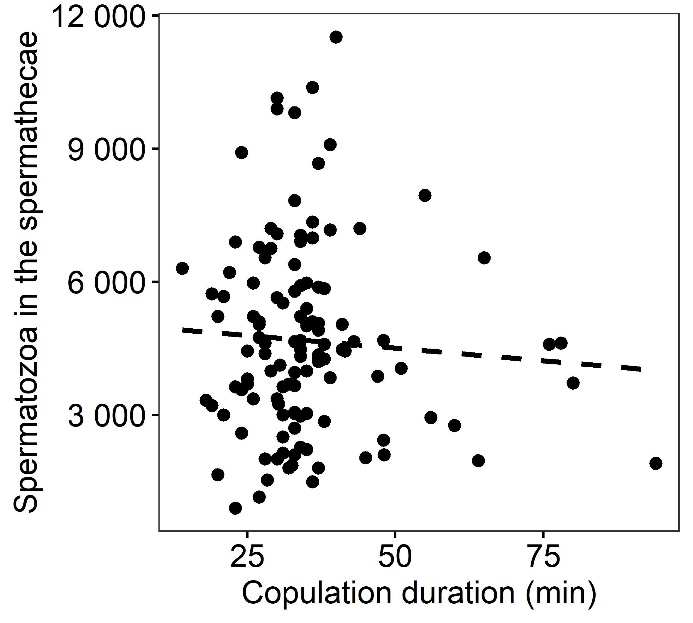 Figure  - The number of spermatozoa in the spermathecae of females according to the copulation duration. Each point is an individual female, n = . The dashed line represents a non significant relationship between these two variables, linear regression: R).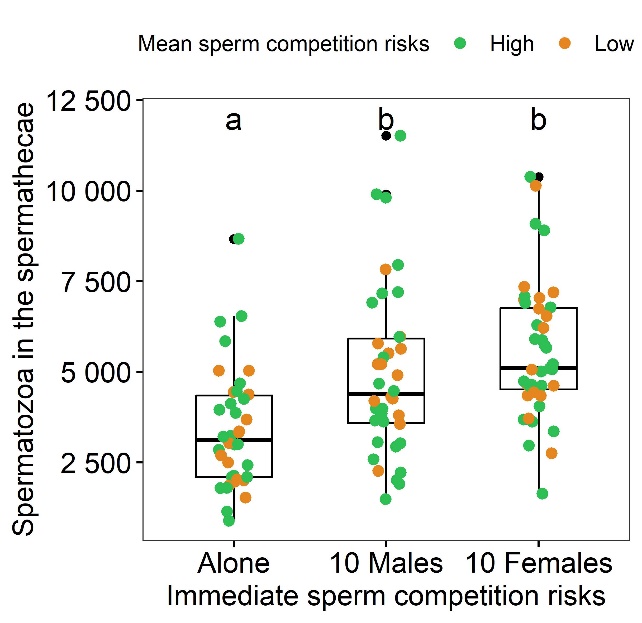 Figure  - The number of spermatozoa in the spermathecae of females according to the immediate risk of sperm competition (either the pair mating alone with 10 ). Box plots show median (horizontal bars), upper, and lower quartiles (borders of the box). Whiskers extend from the 10th to the 90th percentiles.Copulation durationImmediate sperm competition risks (χ² =  ; P = 0.)mean sperm competition risks treatments (χ² = 0.; P = 0.) showed no effects on copulation duration. the size of the female (χ² =  ; P = 0.)the size of the male (χ² =  ; P = ) were related to copulation duration.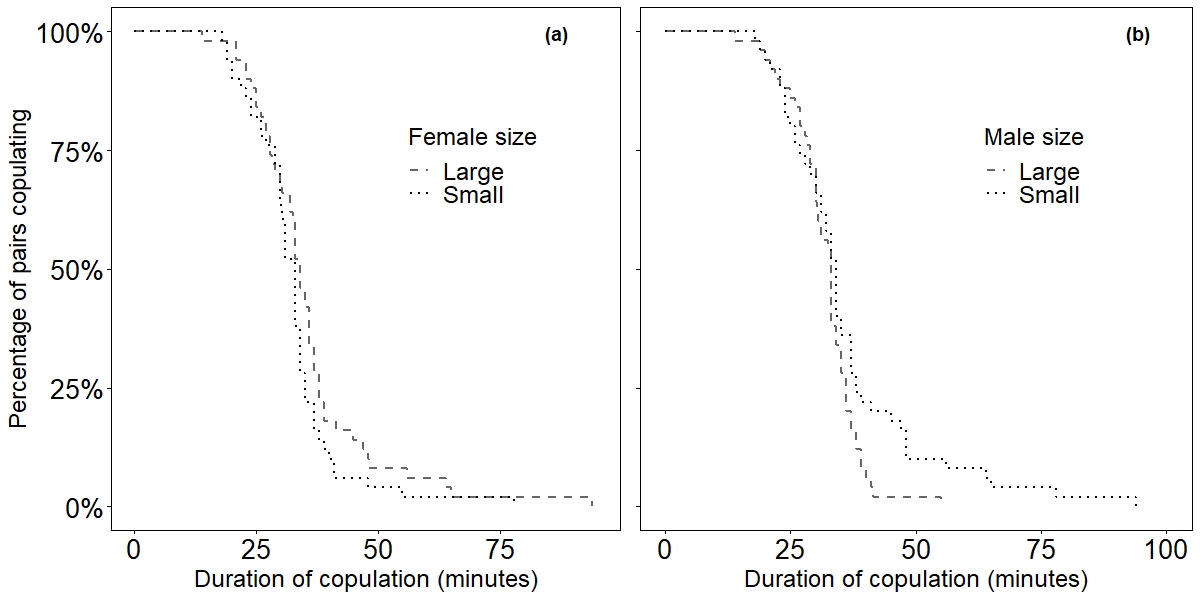 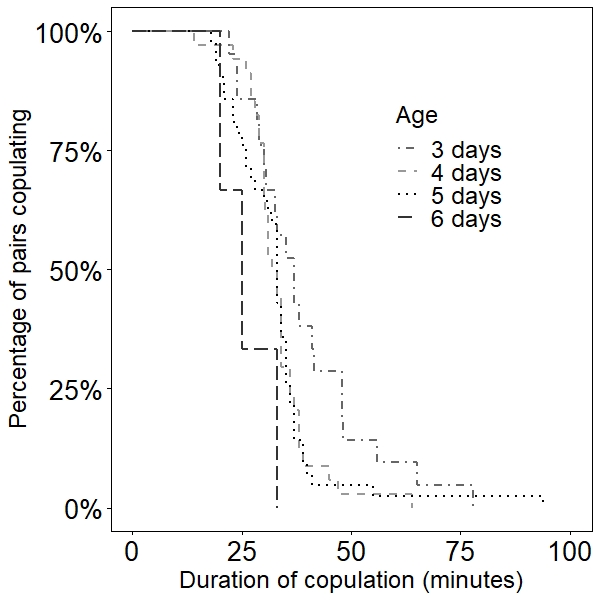 DiscussionMales had more sperm in their seminal vesicles when they were grouped, and females of pair mated conspecific stored more sperm in their spermathecae. In line with the predictions of the sperm competition theory, the males of the BSF respond, on one hand, to mean risks of sperm competition (long-term exposure to rivals) by producing more spermatozoa in their seminal vesicles and on the other hand, to the immediate risks of sperm competition (sudden exposure to rivals) by allocating more spermatozoa in a copulation. In contrast, copulation duration was neither related to sperm competition risks treatments, nor to the number of transferred spermatozoaRegardless of sperm competition risks, it has been shown that ejaculate expenditure could be condition dependent (Perry & Rowe, 2010; Kaldun & Otti, 2016; Wylde et al., 2020), or sometimes associated with secondary sexual signals (Mautz et al., 2013; Polak et al., 2021). It seems not to be the case in the BSF where it has already been shown that male size does not affect sperm production (Jones & Tomberlin, 2021; Munsch-Masset et al., ). In the same way, we show here that it does not affect sperm allocation. Interestingly, it appears that males producing more spermatozoa (reared under high risk of sperm competition) do not transfer more sperm to females. Although it is not the case, one would expect that the amount of spermatozoa available to males might be partly determinant of the amountallocated to a copulation (Engqvist & Reinhold, 2005). (Vahed & Parker, 2012)In contrast to some other species(Simmons et al., 1999) (Engqvist & Sauer, 2003), copulation duration is not related to the amount of sperm transferred by the male in BSF. Sperm transfer dynamics that do not follow a linear relationship with time are not rare and . Here, duration of copulation not different the three treatments. Apart from sperm transfer dynamics, plasticity in copulation duration when males are exposed to rivals can be associated with active mate guarding (Lorch et al., 1993; Alcock, 1994; Cueva del Castillo, 2003), a behavior that BSF males do not appear to exhibit (Giunti et al., 2018), as confirmed .it would appear that once copulation has begun, surrounding males lose interest in the pair, unlike during courtship when males may pounce on the pair attempting copulation (Julita et al., 2020).Numerous cues can be used by males to assess the risk of sperm competition. For example, another Diptera, Drosophila melanogaster uses combinations of cues as diverse as visual, contacts, chemosensory, and sounds to detect rivals (Bretman et al., 2011). It has been suggested that BSF uses acoustic signals to identify conspecifics without differentiating females from potential rivals (Giunti et al., 2018), leading  same-sex sexual behaviors. These behaviors are observed with males displaying aedaegus eversion (Personal observations, Giunti et al., 2018), which may indicate that males of the BSF attempt to copulate indifferently with males and females. (Scharf & Martin, 2013)Interestingly, we found that BSF males appeared to adjust the number of spermatozoa allocated in a copulation when they were with conspecifics, regardless of whether these were males or females. his sperm adjustment is in line with a potential absence of sex recognition in BSF. Like many aspects of BSF biology, pre-copulatory sexual selection processes in this species are not precisely known. Sexual dimorphism is and preliminary results indicate that male size does not play a role in female’s mates selection (). BSF was described as using leks to mate (Tomberlin & Sheppard, 2001). Those structures are defined as aggregated males display sites that females attend primarily for the purpose of fertilization (Höglund & Alatalo, 1995). Supposedly aggressive intrasexual interactions were also observed but females were said to be 'similarly greeted' than males in the supposed lek sites, except that these interactions ended in (Tomberlin & Sheppard, 2001). We did not notice any aggregating area akin to a lek in our rearing conditions (Benelli et al., 2014), furthermore the lack of sex recognition may question the hypothesis of the BSF actually being a lekking species.Previous studies have demonstrated the occurrence of multiple mating in BSF (Permana et al., 2020; Hoffmann et al., 2021). Consistently with sperm competition theory, our findings suggest that males invest more in sperm production and allocation as a strategy to overcome rivals in this competitive reproductive environment. However, a bet hedging strategy is not evidenced here because males copulating in the presence of virgin females do not spare their sperm reserves in the perspective of the insemination of a maximum number of mates. Besides sperm competition, the complexity of female spermathecae in this species (Munsch-Masset et al.,) strongly suggests that post-copulatory intersexual selection mechanisms are at work, such as cryptic female choice(Pascini & Martins, 2017).BSF is a species of great economic interest in animal production for its potential as a feed source (Tomberlin & van Huis, 2020). AcknowledgmentsWe thank Elisabeth Herniou the proofreading of the paper. We thank Hélène Girotvergne for technical assistance. FundingFM was funded by the Doctoral School ‘Santé, Sciences Biologiques et Chimie du Vivant’. This work is part of the BioSexFly program funded by the Centre Val de Loire region.Conflict of interest disclosureThe authors declare that they comply with the PCI rule of having no financial conflicts of interest in relation to the content of the article.Data, scripts, code, and supplementary information availabilityAnalyses reported in this article can be reproduced using the data and script provided by Frédéric Manas (2023) (). ReferencesAlcock J (1994) Postinsemination Associations Between Males and Females in Insects: The Mate-Guarding Hypothesis. Annual Review of Entomology, 39, 1–21. https://doi.org/10.1146/annurev.en.39.010194.000245Andersson M (1994) Sexual selection. Princeton University Press.Ball MA, Parker GA (1996) Sperm Competition Games: External Fertilization and “Adapative” Infertility. Journal of Theoretical Biology, 180, 141–150. https://doi.org/10.1006/jtbi.1996.0090Ball MA, Parker GA (1997) Sperm Competition Games: Inter- and Intra-species Results of a Continuous External Fertilization Model. Journal of Theoretical Biology, 186, 459–466. https://doi.org/10.1006/jtbi.1997.0406Barbosa F (2011) Copulation duration in the soldier fly: the roles of cryptic male choice and sperm competition risk. Behavioral Ecology, 22, 1332–1336. https://doi.org/10.1093/beheco/arr137Barbosa F (2012) Males responding to sperm competition cues have higher fertilization success in a soldier fly. Behavioral Ecology, 23, 815–819. https://doi.org/10.1093/beheco/ars035Bates D, Mächler M, Bolker B, Walker S (2015) Fitting Linear Mixed-Effects Models using lme4. Journal of Statistical Software, 67, 1–48. https:// doi.org/10.18637/jss.v067.i01Benelli G, Daane KM, Canale A, Niu CY, Messing RH, Vargas RI (2014) Sexual communication and related behaviours in Tephritidae: current knowledge and potential applications for Integrated Pest Management. Journal of Pest Science, 87, 385–405. https://doi.org/10.1007/s10340-014-0577-3Bretman A, Fricke C, Chapman T (2009) Plastic responses of male Drosophila melanogaster to the level of sperm competition increase male reproductive fitness. Proceedings of the Royal Society B: Biological Sciences, 276, 1705–1711. https://doi.org/10.1098/rspb.2008.1878Bretman A, Westmancoat JD, Gage MJG, Chapman T (2011) Males use multiple, redundant cues to detect mating rivals. Current Biology, 21, 617–622. https://doi.org/10.1016/j.cub.2011.03.008Córdoba-Aguilar A, Uhía E, Rivera AC (2003) Sperm competition in Odonata (Insecta): the evolution of female sperm storage and rivals’ sperm displacement. Journal of Zoology, 261, 381–398. https://doi.org/10.1017/S0952836903004357Cueva del Castillo R (2003) Body size and multiple copulations in a neotropical grasshopper with an extraordinary mate-guarding duration. Journal of Insect Behavior, 16, 503–522. https://doi.org/10.1023/A:1027303323242Dewsbury DA (1982) Ejaculate cost and male choice. The American Naturalist, 119, 601–610. https://doi.org/10.1086/283938Engqvist L, Reinhold K (2005) Pitfalls in experiments testing predictions from sperm competition theory. Journal of Evolutionary Biology, 18, 116–123. https://doi.org/10.1111/j.1420-9101.2004.00792.xEngqvist L, Sauer KP (2003) Determinants of sperm transfer in the scorpionfly Panorpa cognata: male variation, female condition and copulation duration. Journal of Evolutionary Biology, 16, 1196–1204. https://doi.org/10.1046/j.1420-9101.2003.00613.xGarbaczewska M, Billeter JC, Levine JD (2013) Drosophila melanogaster males increase the number of sperm in their ejaculate when perceiving rival males. Journal of Insect Physiology, 59, 306–310. https://doi.org/10.1016/j.jinsphys.2012.08.016Giunti G, Campolo O, Laudani F, Palmeri V (2018) Male courtship behaviour and potential for female mate choice in the black soldier fly Hermetia illucens L. (Diptera: Stratiomyidae). Entomologia Generalis, 38, 29–46. https://doi.org/10.1127/entomologia/2018/0657Godwin JL, Vasudeva R, Michalczyk Ł, Martin OY, Lumley AJ, Chapman T, Gage MJG (2017) Experimental evolution reveals that sperm competition intensity selects for longer, more costly sperm. Evolution Letters, 1, 102–113. https://doi.org/10.1002/evl3.13Hoffmann L, Hull KL, Bierman A, Badenhorst R, Bester-van der Merwe AE, Rhode C (2021) Patterns of genetic diversity and mating systems in a mass-reared black soldier fly colony. Insects, 12, 480. https://doi.org/10.3390/insects12060480Höglund J, Alatalo RV (1995) Leks: Princeton University Press.Jones B, Tomberlin J (2021) Effects of adult body size on mating success of the black soldier fly, Hermetia illucens (L.) (Diptera: Stratiomyidae). Journal of Insects as Food and Feed, 7, 5–20. https://doi.org/10.3920/JIFF2020.0001Julita U, Lusianti Fitri L, Eka Putra R, Dana Permana A (2020) Mating success and reproductive behavior of black soldier fly Hermetia illucens l. (Diptera, Stratiomyidae) in tropics. Journal of Entomology, 17, 117–127. https://doi.org/10.3923/je.2020.117.127Kaldun B, Otti O (2016) Condition-dependent ejaculate production affects male mating behavior in the common bedbug Cimex lectularius. Ecology and Evolution, 6, 2548–2558. https://doi.org/10.1002/ece3.2073Kelly CD, Jennions MD (2011) Sexual selection and sperm quantity: meta-analyses of strategic ejaculation. Biological Reviews, 86, 863–884. https://doi.org/10.1111/j.1469-185X.2011.00175.xKuznetsova A, Brockhoff PB, Christensen RHB (2017) lmerTest Package: Tests in Linear Mixed Effects Models. Journal of Statistical Software, 82. https://doi.org/10.18637/jss.v082.i13LaMunyon CW, Samuel W (1999) Evolution of sperm size in nematodes: sperm competition favours larger sperm. Proceedings of the Royal Society of London. Series B: Biological Sciences, 266, 263–267. https://doi.org/10.1098/rspb.1999.0631Lorch PatrickD, Wilkinson GeraldS, Reillo PaulR (1993) Copulation duration and sperm precedence in the stalk-eyed fly Cyrtodiopsis whitei (Diptera : Diopsidae). Behavioral Ecology and Sociobiology, 32. https://doi.org/10.1007/BF00183785Lüpold S, de Boer RA, Evans JP, Tomkins JL, Fitzpatrick JL (2020) How sperm competition shapes the evolution of testes and sperm: a meta-analysis. Philosophical Transactions of the Royal Society B: Biological Sciences, 375, 20200064. https://doi.org/10.1098/rstb.2020.0064MacFarlane GR, Blomberg SP, Vasey PL (2010) Homosexual behaviour in birds: frequency of expression is related to parental care disparity between the sexes. Animal Behaviour, 80, 375–390. https://doi.org/10.1016/j.anbehav.2010.05.009Mautz BS, Møller AP, Jennions MD (2013) Do male secondary sexual characters signal ejaculate quality? A meta-analysis. Biological Reviews, 88, 669–682. https://doi.org/10.1111/brv.12022Moatt JP, Dytham C Thom (2014) Sperm production responds to perceived sperm competition risk in male Drosophila melanogaster. Physiology & Behavior, 131, 111–114. https://doi.org/10.1016/j.physbeh.2014.04.027Munsch-Masset P, Labrousse C, Beaugeard L, Bressac C () The reproductive tract of the black soldier fly (Hermetia illucens) is highly differentiated and suggests adaptations to sexual selection. Entomologia Experimentalis et Applicata.Olsson M, Madsen T, Shine R (1997) Is sperm really so cheap? Costs of reproduction in male adders, Vipera berus. Proceedings of the Royal Society of London. Series B: Biological Sciences, 264, 455–459. https://doi.org/10.1098/rspb.1997.0065Parker GA (1970) Sperm competition and its evolutionary consequences in the insects. Biological Reviews, 45, 525–567. https://doi.org/10.1111/j.1469-185X.1970.tb01176.xParker GA (1990) Sperm Competition Games: Raffles and Roles. Proceedings: Biological Sciences, 242, 120–126.Parker GA, Ball MA, Stockley P, Gage MJG (1997) Sperm competition games: a prospective analysis of risk assessment. Proceedings of the Royal Society of London. Series B: Biological Sciences, 264, 1793–1802. https://doi.org/10.1098/rspb.1997.0249Parker GA, Birkhead TR, Møller AP (1998) Sperm competition and sexual selection. Sperm competition and the evolution of ejaculates: towards a theory base, 3–54.Parker GA, Pizzari T (2010) Sperm competition and ejaculate economics. Biological Reviews, 85, 897–934. https://doi.org/10.1111/j.1469-185X.2010.00140.xPascini TV, Martins GF (2017) The insect spermatheca: an overview. Zoology, 121, 56–71. https://doi.org/10.1016/j.zool.2016.12.001Permana AD, Fitri LL, Julita U (2020) Influence of mates virginity on black soldier fly, Hermetia illucens L. (Diptera: stratiomyidae) mating performance. Jurnal Biodjati, 5, 174–181. https://doi.org/10.15575/biodjati.v5i2.9049Perry JC, Rowe L (2010) Condition-dependent ejaculate size and composition in a ladybird beetle. Proceedings of the Royal Society B: Biological Sciences, 277, 3639–3647. https://doi.org/10.1098/rspb.2010.0810Pizzari T, Parker GA (2009) Sperm competition and sperm phenotype. In: Sperm Biology , pp. 207–245. Elsevier. https://doi.org/10.1016/B978-0-12-372568-4.00006-9Polak M, Hurtado-Gonzales JL, Benoit JB, Hooker KJ, Tyler F (2021) Positive genetic covariance between male sexual ornamentation and fertilizing capacity. Current Biology, 31, 1547-1554.e5. https://doi.org/10.1016/j.cub.2021.01.046Scharf I, Martin OY (2013) Same-sex sexual behavior in insects and arachnids: prevalence, causes, and consequences. Behavioral Ecology and Sociobiology, 67, 1719–1730. https://doi.org/10.1007/s00265-013-1610-xSimmons LW, Parker GA, Stockley P (1999) Sperm Displacement in the Yellow Dung Fly, Scatophaga stercoraria: An Investigation of Male and Female Processes. The American Naturalist, 153, 302–314. https://doi.org/10.1086/303171Sloan NS, Lovegrove M, Simmons LW (2018) Social manipulation of sperm competition intensity reduces seminal fluid gene expression. Biology Letters, 14, 20170659. https://doi.org/10.1098/rsbl.2017.0659Therneau T (2019) The survival package. https://github.com/therneau/survivalTomberlin J, an Huis A (2020) Black soldier fly from pest to ‘crown jewel’ of the insects as feed industry: an historical perspective. Journal of Insects as Food and Feed, 6, 1–4. https://doi.org/10.3920/JIFF2020.0003Tomberlin JK, Sheppard DC (2001) Lekking behavior of the black soldier fly (Diptera: Stratiomyidae). The Florida Entomologist, 84, 729. https://doi.org/10.2307/3496413Tomberlin JK, Sheppard DC (2002) Factors influencing mating and oviposition of black soldier flies (Diptera: Stratiomyidae) in a colony. Journal of Entomological Science, 37, 345–352. https://doi.org/10.18474/0749-8004-37.4.345delBarco-Trillo J (2011) Adjustment of sperm allocation under high risk of sperm competition across taxa: a meta-analysis. Journal of Evolutionary Biology, 24, 1706–1714. https://doi.org/10.1111/j.1420-9101.2011.02293.xVahed K, Parker DJ (2012) The evolution of large testes: sperm competition or male mating rate? Ethology, 118, 107–117. https://doi.org/10.1111/j.1439-0310.2011.01991.xWeggelaar TA, Commandeur D, Koene JM (2019) Increased copulation duration does not necessarily reflect a proportional increase in the number of transferred spermatozoa. Animal Biology, 69, 95–115. https://doi.org/10.1163/15707563-00001078Wigby S, Chapman T (2004) Sperm competition. Current Biology, 14, R100–R103. https://doi.org/10.1016/j.ympev.2004.01.013Wylde Z, Crean A, Bonduriansky R (2020) Effects of condition and sperm competition risk on sperm allocation and storage in neriid flies. Behavioral Ecology, 31, 202–212. https://doi.org/10.1093/beheco/arz178